Управление образования администрации Шушенского районаЦентр по работе с одаренными детьми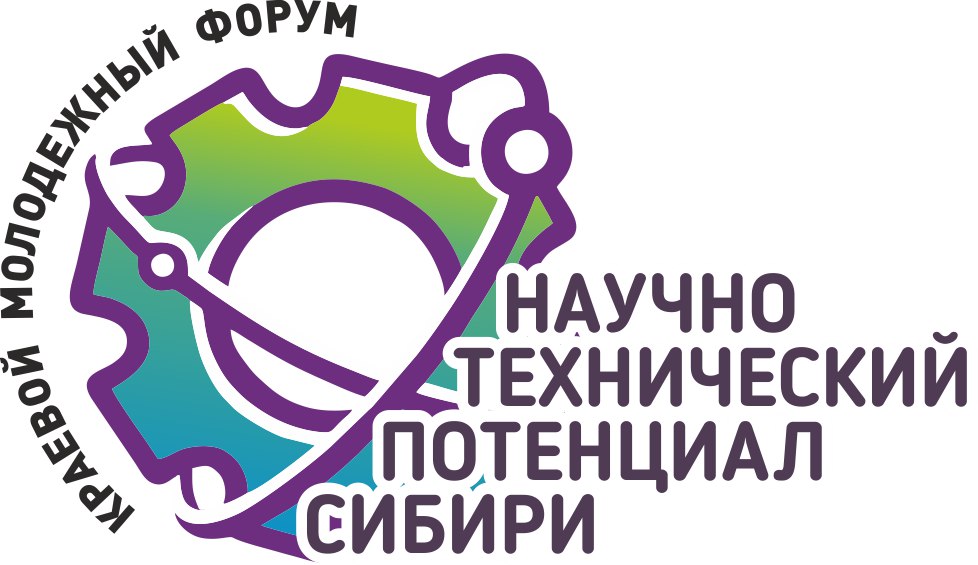 Программа районной научно-практической конференции «Научный конвент»  (в рамках проведения краевого  Форума «Научно-технический потенциал Сибири»)                                                           Время проведения: 16.11.2021, 14. 00 – 15.30                                                                  Место проведения: Дом творчества           №Содержание ВремяОтветственные1Подготовка презентаций, выставочного материала.14.30- 14.35Докладчики2.Открытие конференции. Приветствие. 14.35-  14.45Киримов В.Ю.Малышева П.А.3.Установка на работу. 14.35-  14.45Соловьева О.П.4.«Филология: русский язык, литература»:Шустова Олеся  «Происхождение и значение названий улиц поселка Шушенское»,Шушенская школа №1;Троценко Юлия  «Образ осени в двух произведениях о временах года (Б. Петров «Кружка березового сока» и Н. Устинович «От весны до весны», Шушенская школа №1;Бойко Дарья «Алгоритм решения лингвистических задач в олимпиадных заданиях»,  Шушенская школа №3;Лендел Василина, Палицина Анастасия, Ревина Александра  «Поэтическая экскурсия по Шушенскому»,  Шушенская школа №3;Чуклина Виктория «Особенности лида в газетах «Ленинская искра» и «Шушенский курьер» , Шушенская школа №3;«Математика,  информатика»:Михайлов Василий «Swipe - кнопка», Центр дополнительного образования Шушенского района;«История, краеведение»:Трулов Ярослав «Первопроходцы от образования (становление советской начальной школы 1930-х годов на примере Ильичевской школы»,  Ильичевская школа;Никитина Алина, Титова Екатерина «Особенности коллективизации и раскулачивания в селе Субботинов в 20-30-е годы двадцатого века»,  Субботинская школа;«Биология, экология»: Мозолева Анастасия  «Привлечение неясыти длиннохвостой в национальный парк «Шушенский бор», Центр дополнительного образования Шушенского района;Иванова Анастасия «Видовой состав птиц на острое Отдыха в поселке Шушенское»,, Центр дополнительного образования Шушенского района;Каблукова Алина «Биологическая оценка качества воды методом Alium – test путем анализа митозмодифицирующих нарушений», Синеборская школа;14.45 -16.00Грицив Л.В.,учитель русского языка и литературыГрицив Л.В.,учитель русского языка и литературыСтерехова Н.Н.,учитель русского языка и литературыСтерехова Н.Н.,учитель русского языка и литературыСтерехова Н.Н.,учитель русского языка и литературыСкиба О.О., педагог дополнительного образованияМартьянова Е.И руководитель школьного музеяНикитин А.Н.,учитель истории и обществознанияПанкратьева Т.А.,  педагог дополнительного образованияПанкратьева Т.А.,  педагог дополнительного образованияРулис А.А., учитель биологии